NAME ____________________DATE ____________________FINDINGTHE CENTER OF GRAVITYOF YOUR ROCKETThere are two easy methods for finding the center of gravity (balance point) of your rocket.  One method is to tie a string around the rocket and hang it so that it balances perfectly.  Use a Sharpie to mark the location of the balance point.  Then measure the distance from the cap.  The second method is to spin the bottle along the long axis and mark the center of rotation.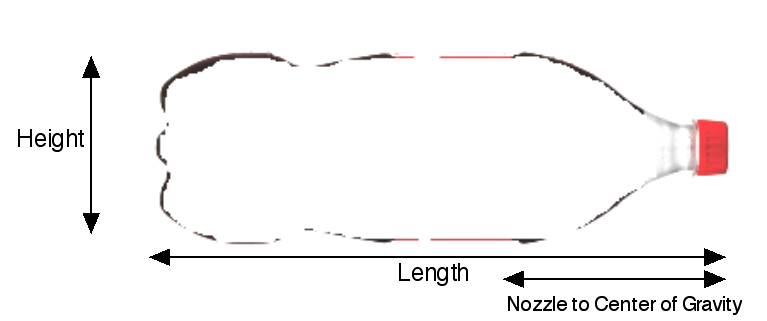 